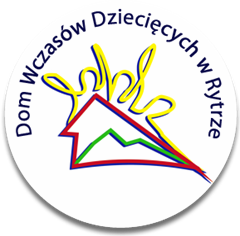 /pieczęć szkoły / instytucji/ Skierowanie grupy na pobyt w placówce o światowej..............................................................................................................................................................................................…………………………………………………………………………………………………………………………………………………………………………………./nazwa i adres szkoły lub instytucji/kieruje ................uczniów klasy* …………… /członków klubu* (w tym chłopców........................., dziewcząt.........................)                                                              /ilość /                                                                                                                                                                     /ilość chłopców/                            /ilość dziewcząt/wraz z opieką:  ....................... trenerów/wychowawców*  oraz ….......................... osób dodatkowych (kierowca, rodzice, itp.)                                                               /ilość opiekunów/              	                                                                         /ilość osób dodatkowych/na turnus :    śródroczny połączony z nauką*   /    wypoczynkowy *   /    warsztaty ekologiczne* / obóz sportowy*                                                                                                /*niepotrzebne skreślić/Opiekunem grupy jest :  .........................................................................................                                    /imię i nazwisko wychowawcy / trenera /Informacja o dokonanej rezerwacji i warunkach pobytu w Domu Wczasów Dziecięcych w Rytrze:1. Informujemy, że dokonaliśmy rezerwacji terminu pobytu grupy w dniach :  ……………………………………………………………… 2020 r.2. Planowane przybycie do DWD w dniu przyjazdu o godz. ..............   Opuszczenie obiektu DWD w dniu wyjazdu o  godz.............3. Uczniów w czasie pobytu w placówce obowiązuje  Regulaminem DWD w Rytrze dostępny na stronie:  www.dwdrytro.pl4. Oryginał skierowania wraz z listą uczestników * zostaną dostarczone do DWD w dniu przyjazdu. 5. Zaliczkę na pobyt grupy w kwocie ………………………………………………….. należy przekazać przelewem do dnia ……………………………………………...6. Należność za pobyt grupy należy uregulować :    gotówką w dniu przyjazdu lub  przelewem do dnia ……………………….........…	7. Zajęcia będą prowadzone zgodnie z:  programem edukacyjnym DWD w Rytrze / programem macierzystej szkoły **Uwagi:* DWD w Rytrze jest placówką oświatową wymienioną w Art. 2 ust. 7 ustawy z dnia 7.09.1991 r. o systemie oświaty i realizuje obowiązki wynikające z przepisów ustawy z dnia 15.04. 2011 r. o systemie informacji oświatowej, tworząc lokalną bazę danych SIO. Zgodnie z art. 6 ustawy 
o systemie informacji oświatowej. Administratorem bazy danych SIO jest minister właściwy do spraw oświaty i wychowania, natomiast administratorem lokalnej bazy danych SIO jest dyrektor DWD w Rytrze. DWD w Rytrze nie gromadzi i nie przetwarza danych osobowych, w sposób wykraczający poza obowiązek określony w wymienionej wyżej ustawie oraz Rozporządzeniu MENiS Sportu z dnia 19.02.2002 r. w sprawie sposobu prowadzenia przez publiczne przedszkola, szkoły i placówki dokumentacji przebiegu nauczania, działalności wychowawczej i opiekuńczej oraz rodzajów tej dokumentacji.** W przypadku pobytu grupy realizującej program macierzystej szkoły, należy wypełnić załącznik do zgłoszenia.------------------------------- -------------------------- 							-----------------------------------               /miejscowość, data, podpis wychowawcy grupy/